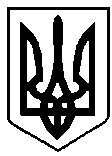 УКРАЇНАВАРАСЬКА МІСЬКА РАДА                        РІВНЕНСЬКОЇ ОБЛАСТІ           Проєкт                                                 Восьме скликання                   Я.ЄМЕЛЬЯНОВ(___________сесія) РІШЕННЯ08 лютого 2021 року                                                                               № 107Про передачу комунального майна на праві господарського відання КП «Благоустрій» ВМРНа виконання рішення Вараської міської ради від15.12.2020 року                       № 62 «Про початок реорганізації Старорафалівської сільської ради шляхом приєднання до Вараської міської ради», відповідно до Закону України  «Про передачу об’єктів права  державної та комунальної власності», ст.ст. 328, 329 Цивільного Кодексу України, керуючись ст. 59, 60 Закону України «Про місцеве самоврядування в Україні», Вараська міська радаВИРІШИЛА:1. Передати з балансу виконавчого комітету Вараської міської ради на баланс комунального підприємства «Благоустрій» Вараської міської ради на праві господарського відання комунальне майно згідно з додатком.2. Виконавчому комітету Вараської міської ради передати з свого балансу вищевказане комунальне майно на баланс комунального підприємства «Благоустрій» Вараської міської ради у відповідності до вимог чинного законодавства.3. Комунальному підприємству «Благоустрій» Вараської міської ради прийняти на баланс вищезазначене майно на праві господарського відання у відповідності до чинного законодавства України забезпечивши його бухгалтерський облік.4. Контроль за виконанням рішення залишаю за постійною депутатською комісією з питань комунального майна, житлової політики, інфраструктури та благоустрою. Міський голова                                                       Олександр МЕНЗУЛДодаток 1до рішення Вараської міської ради __________________2021 р. № ____ Перелік майна виконавчого комітету Вараської міської ради,що передається на баланс комунальному підприємству «Благоустрій» Вараської міської ради.Секретар міської ради                                                   Геннадій ДЕРЕВ’ЯНЧУК 1Додаток підготував Староста села Стара Рафалівка, Бабка№ з/пНайменування, стисла характеристика та призначення об’єктаІнвентарний номерОдин. вимір.За даними бухгалтерського облікуЗа даними бухгалтерського облікуЗа даними бухгалтерського облікуЗа даними бухгалтерського облікуЗа даними бухгалтерського облікуЗа даними бухгалтерського облікуЗа даними бухгалтерського обліку№ з/пНайменування, стисла характеристика та призначення об’єктаІнвентарний номерОдин. вимір.кількістькількістьпервісна (переоцінена) вартістьпервісна (переоцінена) вартістьпервісна (переоцінена) вартістьсума зносу (накопиченої амортизації)сума зносу (накопиченої амортизації)сума зносу (накопиченої амортизації)балансова вартістьбалансова вартість123455666777881Огорожа металева101330004шт114707,004707,004707,002515,002515,002515,002192,002192,002Герб села Стара Рафалівка101330005шт112196,002196,002196,001132,001132,001132,001064,001064,003Споруди (канави)101330006км151547860,0047860,0047860,0047860,0047860,0047860,004Дороги101330007км36,636,611303,0011303,0011303,005405,005405,005405,005898,005898,005Вуличне освітлення101330008км6,146,1425836,0025836,0025836,0012204,0012204,0012204,0013632,0013632,006Вуличне освітлення с. Бабка101330009км3,23,228462,0028462,0028462,0024137,0024137,0024137,004325,004325,007Водогін105993м421542151478242,001478242,001478242,0066374,0066374,0066374,001411868,001411868,008Зупинка с. Стара Рафалівка101330009шт1116225,0016225,0016225,002866,002866,002866,0013359,0013359,004278,944278,941614831,01614831,01614831,0162493,00162493,00162493,001452338,001452338,00№ з/пНайменування, стисла характеристика та призначення об’єктаІнвентарний номерОдин. вимір.За даними бухгалтерського облікуЗа даними бухгалтерського облікуЗа даними бухгалтерського облікуЗа даними бухгалтерського облікуЗа даними бухгалтерського облікуЗа даними бухгалтерського облікуЗа даними бухгалтерського обліку№ з/пНайменування, стисла характеристика та призначення об’єктаІнвентарний номерОдин. вимір.кількістьпервісна (переоцінена) вартістьпервісна (переоцінена) вартістьсума зносу (накопиченої амортизації)сума зносу (накопиченої амортизації)сума зносу (накопиченої амортизації)балансова вартістьбалансова вартістьбалансова вартість12345667778881Бензопила101630019шт16710,006710,001516,001516,001516,005194,005194,005194,0016710,006710,001516,001516,001516,005194,005194,005194,00№ з/пНайменування, стисла характеристика та призначення об’єктаІнвентарний номерОдин. вимір.За даними бухгалтерського облікуЗа даними бухгалтерського облікуЗа даними бухгалтерського облікуЗа даними бухгалтерського облікуЗа даними бухгалтерського облікуЗа даними бухгалтерського обліку№ з/пНайменування, стисла характеристика та призначення об’єктаІнвентарний номерОдин. вимір.кількістьпервісна (переоцінена) вартістьпервісна (переоцінена) вартістьпервісна (переоцінена) вартістьсума зносу (накопиченої амортизації)сума зносу (накопиченої амортизації)балансова вартістьбалансова вартістьбалансова вартість1Електролічильник №1770484111300030шт.125,0025,0025,0012,0012,0013,0013,0013,002Герлянда зовнішня111300050/51шт.2891,00891,00891,00445,00445,00446,00446,00446,003Контейнери для збору пл тари111300052/56шт.519749,0019749,0019749,009874,009874,009874,009874,009874,004Контейнери для сміття111300057/61шт.520250,0020250,0020250,0010014,0010014,0010236,0010236,0010236,005Бензокоса King111300062шт.15440,005440,005440,005440,005440,005440,001446355,0046355,0046355,0020345,0020345,0026009,0026009,0026009,00